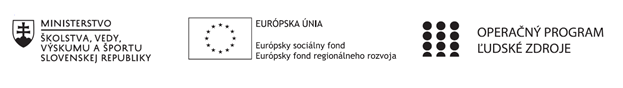 Správa o mimoškolskej činnostiPríloha:Prezenčná listina z mimoškolskej činnostiPrioritná osVzdelávanieŠpecifický cieľ1.2.1. Zvýšiť kvalitu odborného vzdelávania a prípravy reflektujúc potreby trhu práce PrijímateľTrnavský samosprávny krajNázov projektuPrepojenie stredoškolského vzdelávania s praxou v Trnavskom samosprávnom kraji 2Kód projektu  ITMS2014+312011AGY5Názov školyStredná odborná škola technická Galanta -Műszaki Szakközépiskola GalantaNázov mimoškolskej činnostiKrúžok bez písomného výstupu: Práca s textom v anglickom jazykuDátum uskutočnenia 
mimoškolskej činnosti15.6.2022Miesto uskutočnenia 
mimoškolskej činnostiStredná odborná škola technická Galanta -Műszaki Szakközépiskola Galanta Esterházyovcov 712/10, 924 34 Galanta - miestnosť/učebňa: 1/3Meno lektora mimoškolskej činnostiMgr. Monika RáczováOdkaz na webové sídlo 
zverejnenej správywww.sostechga.edupage.org www.trnava-vuc.skPráca s odborným textom    Záverečné zhrnutie metód a techník čítania s porozumením, zhodnotenie práce žiakov a celkový prínos Práca s rôznymi druhmi textov a vypracovanie rôznych druhov úloh podobných ako na externej časti maturitnej skúšky – výber správnej možnosti, správne/nesprávne tvrdenie plus určenie odseku, v ktorom túto informáciu žiaci našli, úlohy na priraďovanie (zoraďovanie) tém k odsekom textu, dopĺňanie slova do vety podľa prečítaného textuPráca s odborným textom    Záverečné zhrnutie metód a techník čítania s porozumením, zhodnotenie práce žiakov a celkový prínos Práca s rôznymi druhmi textov a vypracovanie rôznych druhov úloh podobných ako na externej časti maturitnej skúšky – výber správnej možnosti, správne/nesprávne tvrdenie plus určenie odseku, v ktorom túto informáciu žiaci našli, úlohy na priraďovanie (zoraďovanie) tém k odsekom textu, dopĺňanie slova do vety podľa prečítaného textuVypracoval (meno, priezvisko)Mgr. Monika RáczováDátum16.6.2022PodpisSchválil (meno, priezvisko)Ing. Beáta KissováDátum16.6.2022Podpis